Assisted Living for Seniors	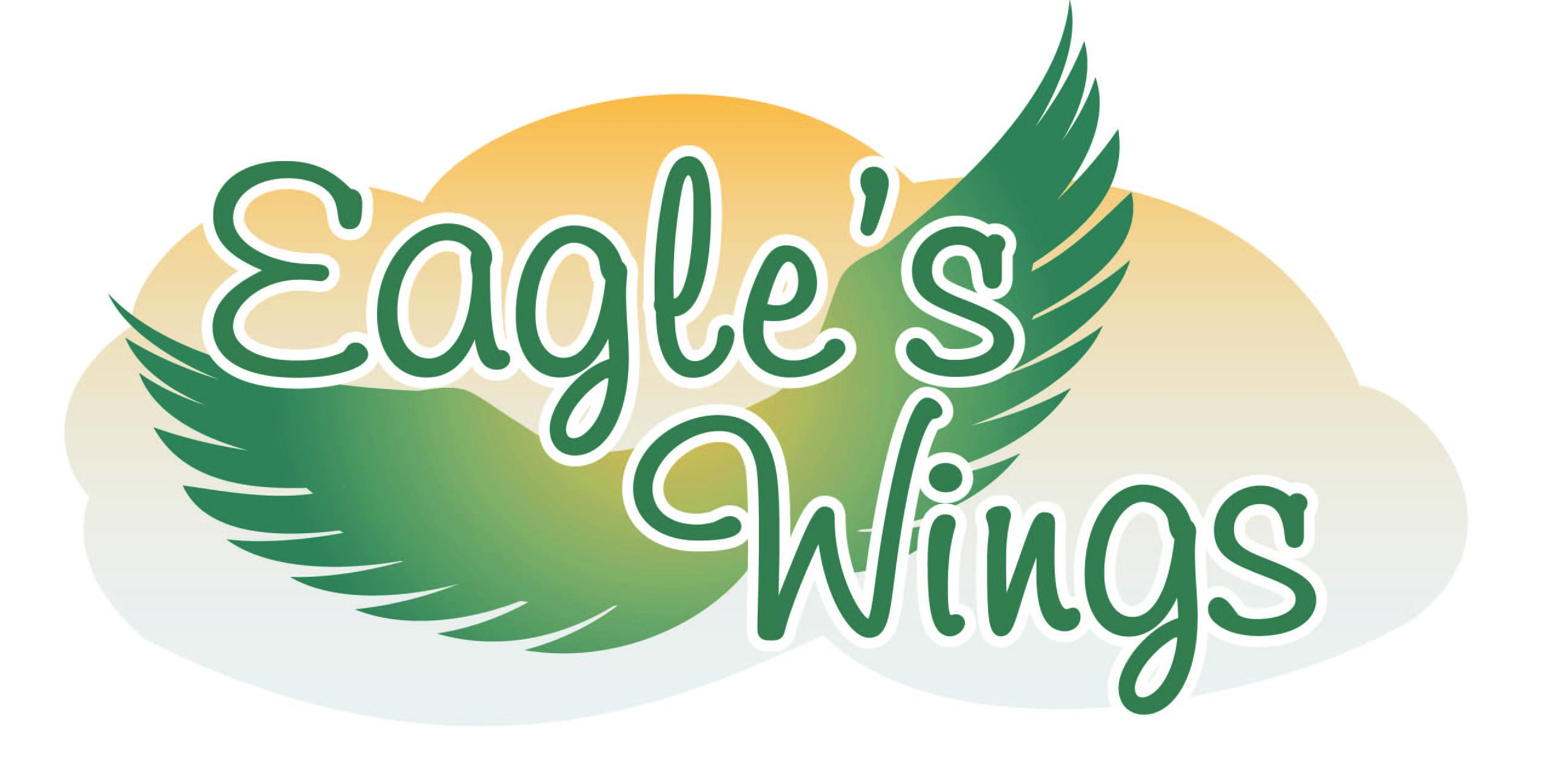  109 E 5th Ave, North Pole, AK 99705               CNA APPLICATIONApplicant Name_____________________________________________________		          First			       Middle	 		  LastPhone__________________	SS#_____-___-______	DOB_____/_____/_______Address___________________________________________________________Are you legally eligible for employment in the US?	Yes	No	(circle)Are you seeking a permanent position?			Yes	NoPreferred Schedule	Hrs/wk_____________		AM	PMWhen needed, are you able to be flexible or work overtime? _________________REFERENCES – List 3 character references who are not related to you.(1)_________________________	__________________	__________________     Name					Phone				Relationship, Yrs Known    _______________________________________________________________     Mailing Address(2)_________________________	__________________	__________________     Name					Phone				Relationship, Yrs Known    _______________________________________________________________     Mailing Address(3)_________________________	__________________	__________________     Name					Phone				Relationship, Yrs Known    _______________________________________________________________     Mailing AddressEMPLOYMENT HISTORY - Please begin with most recent. These will be used as references.Summarize any other employment related to this job.Summarize abilities, skills, qualities that qualify you for this job.Information to the applicant: As part of our procedure for processing your employment application, your personal and employment references will be checked. If you have misrepresented or omitted any facts on this application and are subsequently hired, you may be discharged from your job. You may make a written request for information derived from the checking of your references. Upon hire, you will need to have fingerprints taken and have a background check completed through the State of Alaska. I understand and agree to the information shown above:Signature______________________________________	Date________________________Equal Employment Opportunity: While many employers are required by federal law to have an Affirmative Action Program, all employers are required to provide equal employment opportunity and may ask your national origin, race and gender for planning and reporting purposes only. This information is optional and failure to provide it will have no affect on your application for employment. EDUCATION HISTORYYRS COMPAREA OF STUDYDEGREEHigh School:College/Univ:Business/Tech:Other:Employer Name & AddressPosition Title/Duties, SkillsPosition Title/Duties, SkillsDates EmployedFrom          ToDates EmployedFrom          ToPosition Title/Duties, SkillsPosition Title/Duties, SkillsPosition Title/Duties, SkillsPosition Title/Duties, SkillsReason for LeavingReason for LeavingSupervisor’s NamePhoneReason for LeavingReason for LeavingEmployer Name & AddressPosition Title/Duties, SkillsPosition Title/Duties, SkillsDates EmployedFrom          ToDates EmployedFrom          ToPosition Title/Duties, SkillsPosition Title/Duties, SkillsPosition Title/Duties, SkillsPosition Title/Duties, SkillsReason for LeavingReason for LeavingSupervisor’s NamePhoneReason for LeavingReason for LeavingEmployer Name & AddressPosition Title/Duties, SkillsPosition Title/Duties, SkillsDates EmployedFrom          ToDates EmployedFrom          ToPosition Title/Duties, SkillsPosition Title/Duties, SkillsPosition Title/Duties, SkillsPosition Title/Duties, SkillsReason for LeavingReason for LeavingSupervisor’s NamePhoneReason for LeavingReason for Leaving